                    INSTRUKS PARKERING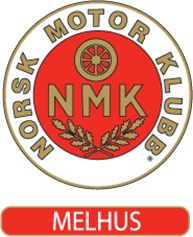 Hei. Skulle ikke tidspunktet du er satt opp på passe deg, skal du selv bytte innbyrdes, eller skaffe stedfortreder. Ifølge løpsoversikten har du også anledning til å bytte med en annen løpshelg. Dine dugnadstimer som sanitæransvarlig skaper ekstra god trivsel med rene og hygieniske forhold for alle.Alle parkeringsvaktene ved første vakt møter i sekreteriatet.( blått bygg i depot) Der møtes billettører og parkeringsvakter av løpskasserer og  får utdelt pengeskrin, bankterminal, vester og billetter.(bånd) Ved parkering er det mulig å betale med kort, kontant og Vipps.Andrevakten overlapper ved parkering.Løpskasserer vil komme innom underveis for å samle kontanter. Som parkeringsvakt er det alltid to billettører. Det er ekstremt viktig å se an hvor stor pågang det er inn til anlegget. Er det stor pågang, flyttes billettørene innover slik at kø IKKE dannes på fylkesvei, men heller på innkjøring anlegg.To eller tre parkeringsvakter geleider biler helt frem for å lage den første raden. Det SKAL være mulig å deretter rygge seg ut, for å komme seg hjem uten problemer. Her gjelder det å lage «snorrette» rader for å unngå kaos.Ved arrangementslutt åpnes det opp i nedre del av parkeringsområdet, slik at biler kjører ut med snuten først.Parkeringsvakter går å forespør pent i publikum for å se bånd, dette for å sjekke at alle faktisk har betalt inngang.Årskort/adgangskort  er utstedt til sponsorer og VIP medlemmer. Ved forevist årskort 2019, slippes vedkommende inn.HANDICAP-PARKERING:Handicap-parkering er ved den blå kiosken , lengst inn mot rallysvingen. En billettør og parkeringsvakt står ved fylkesveg ved parkeringen. Ta kontakt med depotansvarlig om det er handicap -bruker som skal inn på området med bil. Skilt om handicap-parkering står henvist til neste innkjørsel ved hovedinnkjørselen .DEPOT ANSVARLIG: Ronni Rønne, mobil:  48 04 05 29Lykke tilgi ett smil, og ett ønske om en fin dag….selv om regnet bøtter ned!!:)